資料12022年4月～10月末までの相談実績①相談対応件数　　　　569回　(電話255回，メール308回， 面接同行4回，その他2回)②対応した相談者数　　168名（うち新規156名）③対象者の年齢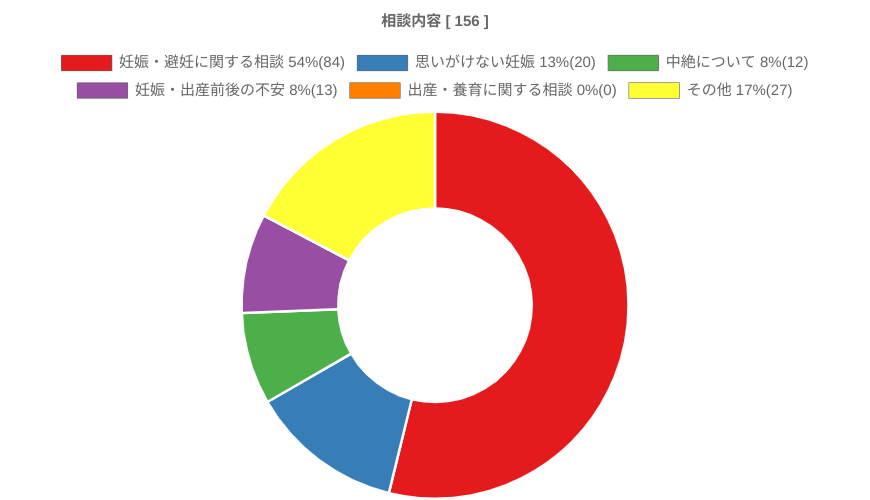 ④相談内容⑤終了理由　終了件数153件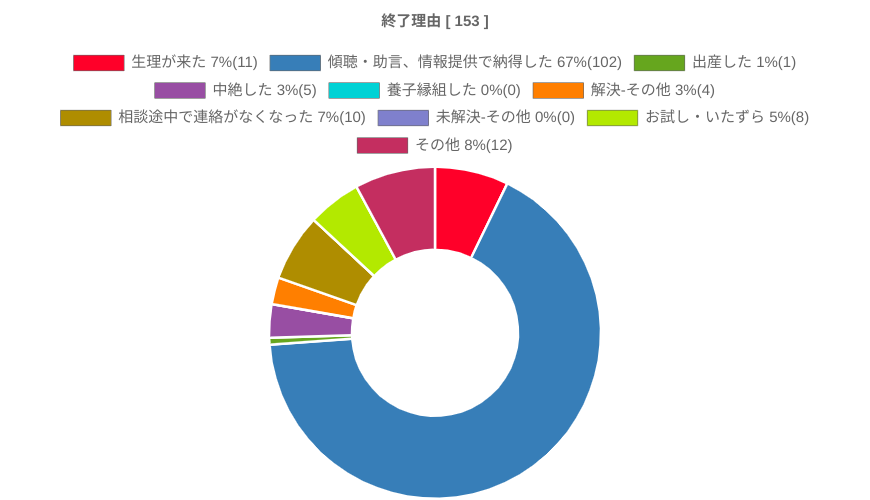 年代20歳未満20歳代30歳代40歳代50歳以上不明人数２２９２２７７４４１３４